Comparative Biosurfactant Production by Actinomycetes Isolated from Hydrocarbon Contaminated Soils, Plastic-Enriched Composting Soil and Ikpoba River Sediments in Benin-City. U. Udochukwu1,3*    C.C. Chikezie2   and  P.G Olannye3 1Department of Biosciences, Salem University, Lokoja, Kogi State. 2Department of Bioscience, Godfrey Okoye University, Ugwuomu Nike, Enugu State. 3 Department of Microbiology, University of Benin, Edo State. Abstract: This study examined the production of biosurfactants by Actinomycetes isolated from hydrocarbon contaminated soils, plastic-enriched composting soil and Ikpoba river sediments. Soil samples were collected from some mechanic workshops in Benin City, from the Edo state waste management dumpsite located at Iyowa in Benin City and from Ikpoba River. Isolation of Actinomycetes was done using starch casein agar incorporation with antibiotics incubated for 7 – 10 days at 30oC. Growth on mineral salt medium initiated the production of biosurfactants which was extracted by centrifugation and filtration followed by liquid extraction using chloroform: methanol (2:1v/v). Characterization and stability studies were conducted. From the physico-chemical analyses, the pH of the hydrocarbon contaminated soil was 4.92±0.049; the plastic composted soil had 5.46±0.08 while that of Ikpoba river sediments was 6.62±0.056.  The hydrocarbon contaminated soils had the highest concentration of iron (29.97±0.25), the plastic composted soil had the highest value for electricity conductivity (103.88±2.70) while the highest concentration for nitrate was recorded at Ikpoba River (8.34±0.436mg/kg).  The isolates were screened for their ability to produce biosurfactant. The biosurfactant produced were screened for its emulsification activity and surface tension reduction ability by subjecting them to varied temperatures, pH and salt concentration. The biosurfactant was found to have a better surface tension of 117.01±0.20 dynes/cm with temperature, 160.04±0.33dynes/cm and 111.00±0.00dynes/cm for the hydrocarbon polluted soil which the highest values. The percentage emulsification activity of the biosurfactant produced from the Ikpoba river sediments recorded the highest value with respect to pH and temperature which were 38.04±0.0 and 32.40±0.00 (%). The hydrocarbon polluted soil recorded the highest percentage emulsification activity (39.01±0.04%) with salt concentration.  Aerobic Gram positive rodswithextensive branching were observed confirming growth of Streptomyces sp. based on morphological and biochemical test.   Keywords:  Biosurfactants, Actinomycetes, plastics, Contaminated Soils and Ikpoba River.   1.0  Introduction  	Due to the problems associated with plastic waste petroleum hydrocarbons is unfortunately a  environmental friendly disposal methods (Kumar et al., he contamination of soil and groundwater with management, there is an increased interest in more common phenomenon and has caused serious 2007; Atuanya et al., 2012). The degradation of organic environmental problems in Nigeria. The release of these substances is mostly evaluated through  chemical and contaminants to the environment including petroleum and petroleum based/derived products is one of the main causes of global contamination (Rahman et al., 2003). It is also a risk for human and animal health, given that many of these contaminants are toxic and carcinogenic (Prabhu et al., 2003). Hydrocarbon molecules that are released into the environment are difficult to remove since they are absorbed to surfaces and are trapped by capillary in the water immiscible phase. Plastics have been preferred to other materials over the years due to its low cost, light weight, high durability, easy to store and transport, comes in an endless variety of textures and shape and can hold almost anything (Karanth et al., 1999). *Corresponding author: rev.dr.ud@gmail.com U. Udochukwu1 Copyright © 2017 Nigerian Society for Microbiology physical changes, oxygen consumption or carbon dioxide production (Albertsson and Randy, 1979). Although studies on biodegradation of plastics have shown that more organisms show the potential to degrade these anthropogenic molecules, some xenobiotics have been shown to be unusually recalcitrant (Esteve-Nenez et al., 2001).Bioremediation has been considered and proven to be one of the best approaches and a suitable alternative to diminish the effects caused by hydrocarbon and plastic waste contamination of soil and water. This can be accomplished by using the metabolic capacity of microorganisms that can use hydrocarbon as source of carbon and energy, or that can be modified by cometabolism and also for restoration of soil because the technology is cost effective and environmentally safe (Menezes et al., 2005). The efficiency of biodegradation of hydrocarbon and plastic contaminants is directly related to the chemical structure of the compound, its bioavailability (concentration, toxicity, mobility and access) and the physico-chemical conditions present in the environment (Cooper and Gondenenberg, 1987).  Actinomycetes are Gram positive bacteria with a distinctive feature of possessing filamentous hyphae that do not normally undergo fragmentation and produce asexual spore. They degrade enormous number and variety of organic compounds and are extremely important in the mineralization of organic matter. The success of bioremediation technology is also dependent upon a microbial ability to access the complex hydrocarbon mixture (Margesin and Schinner, 2001) which are compounds with low water solubility and thus not readily available to microorganisms. Because of this, bacteria consortia display a wide array of metabolic mechanisms for coping with the breakdown of oil components including the production of surface active agents and emulsifiers (Willumsen and Karlson, 1965). These agents are small surfactant molecules with a hydrophilic portion and a hydrophobic portion and these complex structures provide them with amphipathic properties enhancing the bacteria growth and bioremediation rate.  Biosurfactants are structural diverse group of surface active molecules synthesized by microorganisms. Virtually all surfactants are chemically synthesized (Banat, 1995). In recent years, much attention has been directed towards biosurfactant owing to their advantages such as low toxicity, high biodegradability, better environmental compatibility, high foaming capacity/capability, higher selectivity, specific activity at extreme temperature, pH, salinity and ability to synthesize them from removable food stocks (Cameotra and Makkar, 1998). Surfactants are amphiphilic agents which by accumulating at interphase between immiscible phases and can reduce surface and interfacial tensions. The significant reduction of interfacial tension caused by biosurfactant increases the solubility and emulsification of the immiscible phases and bioavailability of the insoluble substrate for the microorganisms (Banat et al., 2010). Biosurfactant with such surface properties make good candidates for enhanced oil recovery (EOR). The most effective biosurfactant reduce surface tension (si) of water from 72dyness/cm to values in the range of 25-30 dyness/cm (Ron and Rosenberg, 2001). They are also known to have therapeutic application (Rodrigues et al., 2006). Recently, biosurfactant have been widely used in environmental protection including EOR, oil spill control, bio-degradation and detoxification of oil contaminated industrial effluents and soil (Cameotra and Prothi, 2003). Another important application of biosurfactants is the stimulation of oil production in marginal wells that have approached the economic limitation of operation (Banat et al., 2010). Among the many classes of biosurfactants, lipopeptides represent a class of microbial surfactants with remarkable surface properties and biological activities such as surplus crude oil recovery. Therefore, this research was designed to study and compare the production of biosurfactants by Actinomycetes isolated from hydrocarbon contaminated soils, plastic-enriched composting soil and Ikpoba river sediments. 2.0    Materials and Methods Sample collection Soil samples were collected from hydrocarbon contaminated soils in mechanic workshops located in various parts of Benin City and river sediments were collected from Ikpoba River in Edo state. Plastic enriched composting soil samples were collected from Edo state waste management dumpsite located at Iyowa community Benin City.  Soil samples were collected at different locations at a depth of 0-15cm with a standard soil-auger in sterile plastic bags and tagged before transported to the laboratory.  In the laboratory, soil samples were spread out on plastic trays and kept on laboratory bench to air-dry, served and stored in accordance with (Karthik et al., 2010). The soil samples were used for actinomycetes isolation according to methods of Desai and Banat (1997). Soil analysis The physico-chemical parameters of the soil samples were analyzed which include: pH, temperature, total organic carbon, silt and sand composition, nitrate, phosphorus, calcium, magnesium, sulphate, potassium, vanadium and moisture content of the soil samples. These parameters were analyzed using standard procedures (APHA, 1998; Kalra and Maynard, 1991; Adelekan and Abegunde, 2011; Maniyar et al., 2011). The pH reading was obtained with the aid of a Hanner microprocessor pH meter which was earlier standardized with buffer 4.0, 7.0 and 9.0.  Soil moisture content was calculated and recorded as percentage weight of respective soil samples. Particle-size distribution was obtained using hydrometer method (Onyeonwu, 2000). Heavy metals aspirated on Atomic absorption spectrometer (AAS) PG550 model. Nitrate, sulphate and aluminum, nitrogen from soil was obtained colorimetrically after optical density (OD) of the samples and standards were taken at specific wavelengths. Total organic carbon (TOC) was obtained using dichromate with titration method (Onyeonwu, 2000). Total nitrogen was obtained using micro kjeldahl digestion and colorimetric method. Available phosphorus content was obtained colorimetrically after the absorbance of the solution was read at 660nm. Total hydrocarbon content (THC) was obtained after nhexane extraction and absorbance read colorimetrically and THC calculated according to Akpoveta et al. (2011). Isolation and Enumeration of Actinomycetes For each collected hydrocarbon polluted soil, plastic enriched composting soil and the Ikpoba river sediment, 1g of soil was suspended in 100ml of physiological water (NaCl), and then incubated in an orbital shaker incubator at 28oC with shaking at 200rpm for 30mins. Mixtures were then allowed to settle and serial dilutions up to 106    were prepared. An aliquot of 0.1ml of each dilution was taken and spread evenly over the surface of the starch casein agar (Narendra et al., 2010). The combination of 5.0 μg/ml of griscofulvin and 1.0ug/ml of sodium penicillin was observed to inhibit the growth of microbial contaminants (bacteria and fungi) as actinomycetes are slow growers. The plates were incubated for 7 – 10 days at 28±02oC (Zaki et al., 2013; Lakshmipathy et al., 2010). Plates showing morphological differences were selected, purified by pour plate technique and maintained for further studies (Narendra et al., 2010). The ability of biosurfactant producing Actinomycetes to utilize hydrocarbon was determined by measuring the turbidity of the Actinomycetes inoculation into the Bushnell Hass broth containing crude oil as carbon source of mineral salt medium (Lakshmipathy et al., 2010). 2.1     Production and Extraction of Biosurfactants The samples selected were inoculated in a 250ml Erlenmyer flask containing 250ml sterile mineral salts medium consisting of (Na2HPO4 6g, KH2PO4 3g, NH4CL 1g, MgSO4. 7H2O 0.24g and CaCL2 0.01g, Daeto-agar 15g, distilled water (l) with 20g glucose pH 7 soybean oil 0.19g as carbon source, 5.0g glutamic acid. Trace elements solution containing (g/l): ZnSO4. 7H2O 2.32; MnSO4. 4H2O 1.78; H3BO3 0.56; CySO4. 5H2O 1.0; Na2MO4. 2H2O 0.39; CaCL2. 6H2O 0.42; EDTA 1.0; NiCL2. 6H2O 0.004 and KI 0.66; and Bushnell Hass medium with 3% forcados blend crude oil as carbon source. The broth culture was incubated on a reciprocal shaker at 120rpm for 5-7 days at 30oC (Sabina et al., 2010; Moliterni et al., 2012). The biosurfactant was extracted from the culture by centrifugation and filtrations. The cell free broth was extracted by liquid – liquid extraction from the cell–free supernatant using mixture of chloroform: methanol (2:1v/v). The extracts was divided in rotating evaporator, weighed and quantified (Jain et al., 1991). 2.2 Biosurfactant Characterization  Surface Tension Measurement. The surface tension of the biosurfactant was measured by the ring method using the Du–Nony tension meter (Kruss type 8451). A measurement of surface tension from distilled water was used as negative control. The concentration at which micelles began to form was represented as the CMC. At the CMC, a sudden change in surface tension was observed. The CMC was determined by plotting the surface tension as a function of biosurfactant concentration and surface tension at this point was designated as 7cmc (Khopade et al., 2012). Emulsification Activity and Foaming Properties. The foaming properties were evaluated by monitoring the stability of the foam formed by hand shaking of the crude biosurfactant for 2 hours. Emulsification index of culture sample was determined by adding 2ml of a hydrocarbon to the same amount of culture/same volume of biosurfactant in a graduated screw cap test tube and then vortexed for 2min and left 24hours. The E24 index was given as a percentage of height of emulsified layer (mm) divided by the height of the liquid column (mm) (Khopade et al., 2012). E24 (%) = Total height of the emulsified layer x 100%       Height of total evolution 2.3   Stability Characterization To determine the thermal stability of the biosurfactant, about 4ml of the culture supernatant were stored at 4 and 25oC heated at 70oC, 100oC and 21oC for 15mins and then cooled to room temperature. The surface and E24 value of each treatment was performed as described (Techaoei et al., 2007). The pH change effect was determined by adjusting the culture supernatural with acid (in HCL) or (in NaOH) to pH values ranging from 1-10 prior to filter sterilization to monitor the surface tension and E24 are measured and determined (Techaoei et al., 2007). The effect of salinity was measured by adding 5-20% NaCl then the sample was subjected to surface tension test measured at E24. 2.4 Biochemical and Antimicrobial Activity The protein content of surfactant was estimated using burette and ninhydrin method and lipid content estimate by isolated and purification method, total carbohydrates were calculated using molish test. The crude biosurfactant was tested for antimicrobial activity using diffusion method and area of zone was calculated. Active compounds were tested against Escherichia coli, Bacillus stubtilis, Pseudomonas aeruginosa, Staphylococcus aureus and Candida albican. 3.0 Results From the physico-chemical analyses, the pH of the hydrocarbon contaminated soil was 4.92±0.049; the plastic composted soil had 5.46±0.08 while that of Ikpoba river sediments was 6.62±0.056.  The hydrocarbon contaminated soils had the highest concentration of iron (29.97±0.25), the plastic composted soil had the highest value for electricity conductivity (103.88±2.70) while the highest concentration for nitrate was recorded at Ikpoba River (8.34±0.436mg/kg) (Table 4). The biosurfactant was found to have a better surface tension of 117.01±0.20 dynes/cm with temperature, 160.04±0.33dynes/cm and 111.00±0.00dynes/cm for the hydrocarbon polluted soil which the highest values (Table 5-7). The percentage emulsification activity of the biosurfactant produced  from the Ikpoba river sediments recorded the highest  value with respect to pH and temperature which were  38.04±0.0 and 32.40±0.00 (%) (Table 1 and 2). The  hydrocarbon polluted soil recorded the highest  percentage emulsification activity (39.01±0.04%) with  salt concentration (Table 3).  Aerobic Gram positive  rodswithextensive branching were observed confirming  growth of Streptomyces sp. based on morphological and biochemical test (Table 8). Table 1: Effects of pH on the emulsification Activity of biosurfactants produced by actinomycetes isolated from the test samples 	   Hydrocarbon 	                                       pH 	 	contaminated soil 	 	Ikpoba River Sediment  	Plastic composted soil 	 2 	23±0.19 	 	   30±0.04 	22.00±0.01 	 4 	28±0.03 	 	  34±0.09 	28.00±0.07 	  34±0.49 	 	  36±0.01 	37.67±0.01 	 36±0.05 	 	  46±0.00 	34.33±0.02 	  11 	32±0.04 	 	  38±0.03 	30.44±0.00 	 Table 2: Effects of temperature on the emulsification Activity of biosurfactants produced by actinomycetes isolated from the test samples Table 3: Effects of salt concentration on the emulsification Activity of biosurfactants produced  by actinomycetes isolated from the test samples 	   Hydrocarbon  	Ikpoba River 	      Plastic  	 Salt content (%) 	 	contaminated soil 	 	Sediment  	composted soil 	 Table 4: Physico-chemical qualities of hydrocarbon contaminated soil, Ikpoba River Sediments and Plastic Composted Soil 	Hydrocarbon 	Ikpoba River Sediment 	Plastic Composted  	 	Parameters 	 contaminated  soil 	Soil    	 Table 5: Effects of temperatureon the Surface Tension reduction ability of biosurfactants 	    Hydrocarbon 	      Plastic  	 Temperature (oC) 	 	 contaminated soil 	 	Ikpoba River Sediment  	composted soil 	 	70 	      111.00±0.09 	 	83.00±0.01 	64.33±0.33 	 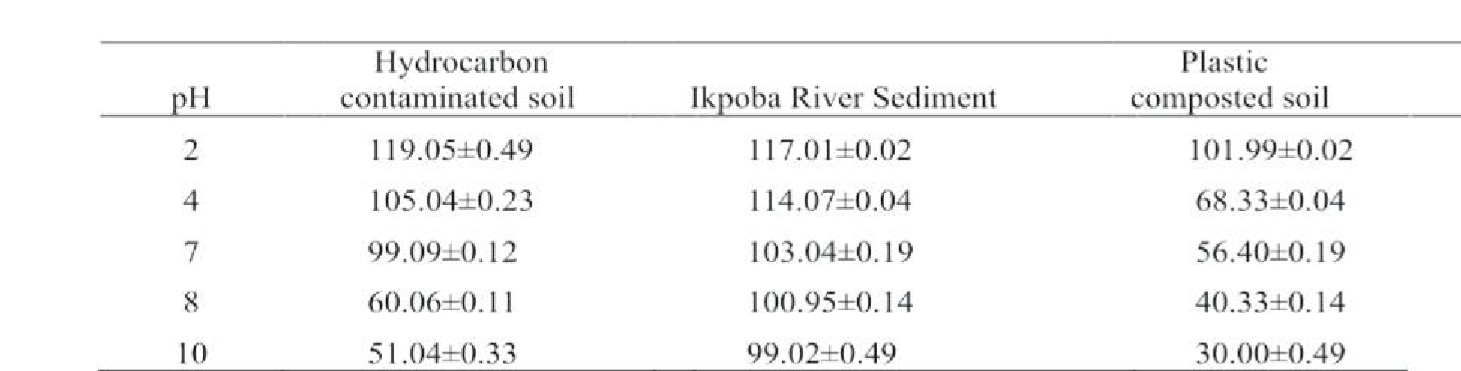 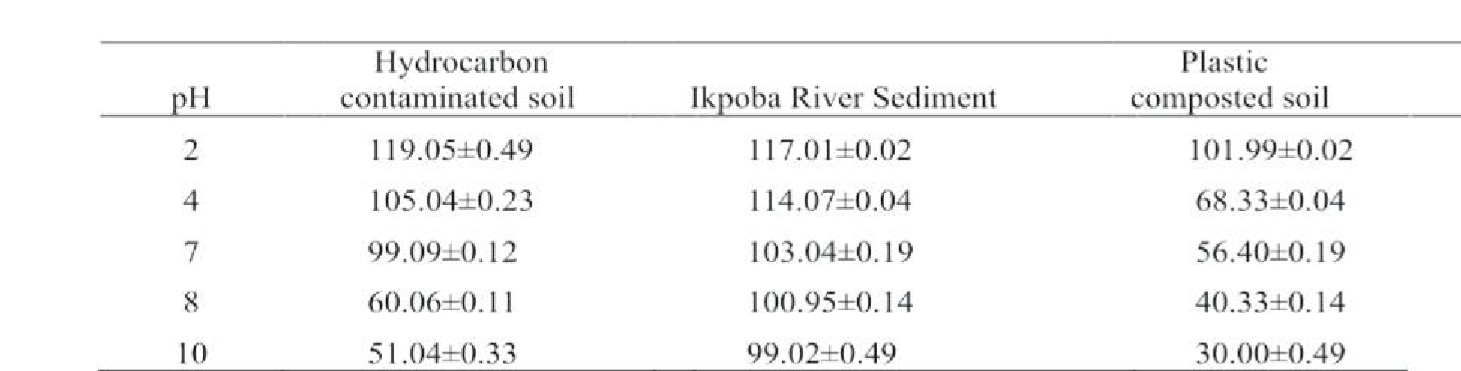 Table 7: Effects of salt concentrationon the Surface reduction ability of biosurfactants Salt content 	Hydrocarbon  	Ikpoba River 	       Plastic 	 	(%) 	 	contaminated soil 	 	Sediment  	composted soil 	 Table 8: Biochemical analysis of the Biosurfactant Carbohydrate  	abscent Protein 	present Fats and oils  	present 4.0   Discussion  The results from this study showed a wide range of difference in the physico-chemical parameters of the hydrocarbon contaminated soil, plastic-enriched composted soil and Ikpoba River sediment which influenced the production of biosurfactant by Actinomycetes. It was observed that the pH of Ikpoba River sediment recorded the highest value which is 6.62± 0.056 . The electrical conductivity of the hydrocarbon contaminated soil recorded the highest value. The values for sulphate, nitrate, phosphate, sodium, potassium, magnesium, zinc, iron, total nitrogen and total carbon content were higher in the hydrocarbon contaminated soil and the plastic enriched composting soil than that of Ikpoba River sediments, but the chlorine value for Ikpoba River was higher than that of the hydrocarbon contaminated soil (Table 2). There was extensive branching of the mycelium observed in the Petri dish which was observed to be Gram positive rod, non-motile, oxidase negative and catalase positive. The organism grew on mineral salt medium incorporated with crude oil. The organism was identified as Streptomyces sp. (Karthik et al., 2010).  Biosurfactant production was observed by the presence of foam while on the rotator shaker (Moussa et al., 2006; Khopade et al., 2012). It was also observed that biosurfactant production was independent on growth phase (Chakraborty et al., 2009).  There was no significant difference in the mean emulsification activity of the biosurfactants produced from the three sites across different pH (p>0.05), but with increase in pH between 2 and 8, there was significant difference in the emulsification activity from the extracted biosurfactants from the three sites (Table 1). A significant difference was observed in the mean pH surface tension of the biosurfactants produced from the three sites with the hydrocarbon contaminated soil from the mechanic work shop having a higher surface tension (Table 5). Temperature majorly affects the biosurfactant surface tension. This thermal studies has revealed that the biosurfactant is thermal stable across the temperature range studied (Zaki et al., 2013). (Khopade et al., 2012), reported that the applicability of surfactants in several fields depends on its stability at different temperature and pH value. Heating of the biosurfactant to 100oC caused no significant effect on the biosurfactant performance. This activity indicates its possible usefulness in food industries and pharmaceuticals where heating to stability is of paramount importance (Abouseoud et al., 2008; Mulligan and Gibbs, 1989). Ikpoba River had a slightly higher temperature compared to the other sites, there was no significant difference in emulsification activity of the biosurfactant, although there was an increase from 70oC to 100oC and slightly decreased when the temperature reach 121oC (Table 4). The mean surface tension of the biosurfactant produced from the three sites was not was significant (p<0.05) as there was a gradually decreased in the surface tension.  It was observed from the salinity test that the tree sites had similar emulsification values, also there was significant difference in the surface tension activity of the biosurfactants across the three sites with difference salt concentrations (Tables 3 and 5).  Boisurfactants are generally stable across salt concentration range of 220% and that salt concentration did not affect biosurfactant emulsification (Khopade et al., 2012; Sarubbo et al., 2007). The biosurfactant has stability at an alkaline pH and slightly higher makes it a useful tool in the bioremediation of marine crude oil spill (Prieto et al., 2008). The boisurfactant produced in this research possessed foaming ability, amino acids, peptides, fats and oil without carbohydrate. 5.0 Conclusion  Results from this research have shown that actinomycetes have the potentials of producing a wide range of beneficial compounds. Actinomycetes have complex enzymatic mechanism that aids hydrocarbon mineralization and thus increases the potential for biosurfactant production. Biosurfactants are stable across temperature ranges and are not majorly affected by salt concentration; this property aids its potential usage in decontamination of oil contaminated areas in the Niger Delta region of Nigeria. Reference Abouseoud, M., Maachi, R., Amrane, A., Boudergua, D. and Nabi, A.(2008) Evaluation of different carbon and nitrogen sources in production of biosurfactant by Pseudomonas fluorescens. Desalination.. 233: 143-151 Adelekan, B. A. and Abegunde, K.D.(2011) Heavy Metals 	Contamination 	of 	Soil 	and Groundwater 	at 	Automobile 	Mechanic Villages in Ibadan, Nigeria. International Journal of The Physical Sciences.. 6(5): 1045-1058 Albersson, A.C and Randy, B.(1997). Biodegradation of synthetic polymers. Journal of Applied science.. 35:423-465 Atuanya, E.I, Aborisade, W.T and Nwogu, N.A.2012 Impact of plastic enriched composting soil on the structure, fertility and growth of maize plants. European Journal of Applied Science.. 4(3): 105-109 Banat, I. M.(1995). Characterization of Biosurfactants and their use in Pollution removal: State of the Art. Acta Biotechnologyca.. 15: 251-267  Banat, I. M., Franzetti, A., Gandolfi, I., Bestetti, G., Martinotti, M. G., Fracchia, L., Smyth, T. J and 	Marchant, 	R.(2010) 	Microbial Biosurfactants Production, Applications and Future Potential. Applied Microbiology and Biotechnology.. 87(2): 427-444 Bodour, A.A and Miller-Maier, R.(1998) Application of a Modified Drop-Collapse Technique for Surfactant Quantification and Screening of Biosurfactant-Producing 	Microorganisms. Journal of Microbiology Methods.. 32: 273-280 Cameotra, S. S. and Makkar, R. S. (1998) Synthesis of Biosurfactants in Extreme Conditions. Applied Microbiology And Biotechnology.. 53:495-508 Cameotra, S.S and Prothi, V.2003 Effects of Nutrients on Optimal Production of Biosurfactants by Pseudomonas putida-a gujarat Oil Field Isolate. 	Journal 	of 	Surfactants 	And Detergents.. 6: 65-68 Chakraborty, S. Khopade, A., Kokare, C., Mahadik, K. and Chopade, B. (2009). Isolation and characterization of noval α-amylase from marine streptomyces sp. D1. Journal of Molecular Catalysis B. 58: 17-23 Cooper, D.G and Gondenenberg, B. G.(1987). SurfaceActive Agents from two Bacillus species. Applied Environmental Microbiology.. 53: 224-229 De Oliveira Camargo, F. A., Okeke, B. C. and Frankebberger, W. T.(2005). Diversity of Biosurfactant production during Diesel Biodegradation by mixed Microbial Consortia selected from Polluted Soils. International Journal of Environmental Research.. 160: 249-255 Desai, T.D and Banat, I.M.(2001). Production and characterization of biosurfactant from marine environment. Microbiology and Molecular Biology Research.. 61:47-49 Estavet-Nenez, A, Caballero, A and Ramos, J.I. (2001). Biological degradation of 2,4,6-trinitrotuolene. 	Microbiology 	and 	Molecular 	Biology Research.. 65: 335-352 Jain, D.K., Collins-Thomson, D. L., Lee, H. and Trevors, J.T.(1991). A drop collapsing test for screening surfactant producing microorganism. Journal of Microbiological Methods. 13: 271-279 Karant, N.K, Deo, P.G, Veenanadig, N.K.(1999). Microbiological production of biosurfactant and their importance. Current miocrobiology.. 77:116-126  Karthik, L., Kumar, G., Venkata, K. and Rao, B. (2010). Comparison of Methods and Screening of 	Biosurfactant 	Producing 	Marine Actinobacteria Islated from Nicobar Marine Sediment. The LLOAM Journal.. 1(2): 34-38 Kalra, 	Y.P. 	and 	Maynard, 	D. 	G.  (1991). Methods Manual for Forest Soil and Plant Analysis. Northwest Region, USA.. 125pp Khopade, A., Ren, B., Liu, X., Mahadik., Nzhang, L. and 	Kokare, 	C. 	(2012).Production 	of biosurfactant 	from 	marine 	Streptomyces species B3. Journal of Colloid And Interface Science.. 367: 311-318 Kumar, S.A, Hatha, A.M and Christi, K.S.(2007). Diversity 	and 	effectiveness 	of 	tropical mangrove soil microflora on the degradation of polyethene carrying bags. International Journal of Tropical Biology.. 55(4):777-786. Lakshmipathy, T. D., Prasad, A. and Kannabiran, K.(2010) Production of Biosurfactant and Heavy Metal resistance activity of Streptomyces sp. VITDDK3-a novel halo tolerant Actinomycetes isolated from Saltpan Soil. Advances in Biological Research.. 4(2): 108-115 Margesin, R. And Schinner, F. (2001).Biodegradation and 	Bioremediation 	of 	Hydrocarbon 	in Extreme Environment. Apllied Microbiology And Biotechnology.. 56:650-663 Maniyar, J. P., Doshi, V. D., Bhuyan, S.S. and Mujumdar, 	S.S. 	(2011). 	Bioemulsifer Production by Streptomyces sp. S22 Isolated from 	Garden 	Soil. 	Indian 	Journal 	of Experimental Biology. 49(4): 293-297 Moliterni, E., Gomez, R., Rodriguez, L., Fernandez, F. S. and Villaseenor, J. (2012). Biosurfactant production during diesel biodegradation by mixed microbial consortia isolated from a polluted 	soil. 	International 	Journal 	of Environmental Research. 6(3): 751-760  Moussa, T. A.A., Ahmed, G.M. and Abdel-Hamid, S.S. (2006). Optimization of cultural conditions for biosurfactant 	production 	from 	Norcadia amarae. 	Journal 	of 	Applied 	Science Research.2(11): 844-850  Mulligan, C.N. and Gibbs, B. F. (1989). Correlation of nitrogen 	metabolism 	with 	biosurfactant production 	by 	Pseudomonas 	aeruginosa. Applied Environmental Microbiology. 55: 3016-3019 Narendra, Ravi, K.S, Singh, A.K and Pachouri, U.C. (2010). isolation and screening of soil actinomycetes as source of antibiotic active agents against bacteria. International Journal of Microbiology Research.  2:12-16  Prieto, L. M., Michelon, M., Burkert, J. F. M., Kalil, S. J. and Burkert, C. A. V. (2008). The production of rhamnolipid by a Pseudomonas aeruginosa strain isolated from a southern coastal zone in brazil. Chemosphere.. 71: 1781-1785 Prabhu, Y. And Phale, P. (2003). Biodegradation of Phenanthrene by Pseudomonas sp. Strain PP2: 	Novel 	Metabolic 	Pathway, 	Role 	of Biosurfactant and Cell Surface Hydrophobicity in Hydrocarbon Assimilation. Applied Microbiology and Biotechnology. 61: 342-351 Rahman, K., Rahman, T., Korkoutas, Y., Petsas, I., Marchant, R., and Banat, I. (2003) Enhanced Bioremediation of n-alcane in Petroleum Sluge using Bacteria Consortium amended with Rhamnolip and Micronutrients. Bioresource Technology. 90: 159-168  Ron, E. Z. and Rosenberg, E. (2001)atural Roles of 	Biosurfactants. 	Environmental Microbiology.3(4): 229-236  Rodrigues, L. R., Teixeira, J.A., Varder Mei, H. C. and Oliviera, R. (2006). Physiochemical and Functional Characterization of A Biosurfactant Produced by Lactococcus Lactis 53. Colloids Surfactants B. 49: 79-86 Sabina, V. R., Portillo-Ruiz, M. C., BallinasCasarrubias, M.L., Torres-Munoz, J.V., Rivera-Chavira, B.F. and Nevarez-Moorillion, G. V. (2010). Selection of biosurfactant/bioemulsifier producing Bacteria from 	Hydrocarbon 	Contaminated 	Soil. Brazilian Journal of Microbiology. 41: 668-675  Sarubbo, L.A., Farias, C. B.B. and Campos Takaki, E. M. (2007). Co-utilization of canole oil and glucose on production of a surfactant by Candida lipolytica. Brazilian Journal of Microbiology. 54: 68-73 Techaoei, S., Leelapornpisid, P., Santiarwarn, D. and Lumyong, S.  (2007). Preliminary screening of biosurfactant 	producing 	microorganisms isolated from hot spring and garges in northern 	Thailand. 	KMITL.Science 	Technology Journal.7:38-43 Willumsen, P. A. and Karlson, F. L. (1965). Use of Antibiotics 	for 	Selective 	Isolation 	and Enumeration of Actinomycetes in Soil. Journal of General Microbiology. 7: 415-423  Zaki, S.A., Elkady, M. F., S. and Abd-El-Haleem, D. (2013). Characterization and Flocculation Properties of a Carbohydrate Bioflocculant from a newly Isolated Bacillus velezensis 40B. Journal of Environmental Biology.34:51-58 Nigerian Journal of Microbiology 2017, 31(1): 3859-3866 Published online at www.nsmjournal.org 3859 	Temperature (OC) 	 	    Hydrocarbon contaminated soil  	 Ikpoba River 	  Sediment  	      Plastic composted soil 	70 	        117.01±0.20 	 81.00±0.12 101.40±0.19 	100 	        105.00±0.04 	 70.20±0.09 68.33±0.14 	121 	        99.20±0.32 	 65.40±0.00 53.00±0.49 2 8 15 25.04±0.00 27.00±0.01 30.20±0.32 27.00±0.00 30.03±0.19 32.40±0.00 	26.00±0.00 	 	29.67±0.33 	 	31.67±0.33 	 pH CL-,     mg/kg SO42-,  mg/kg NO3-,  mg/kg PO43-,  mg/kg Na+,    mg/kg K+,      mg/kg Ca2+,   mg/kg Mg2+,  mg/kg Fe3+,    mg/kg Zn2+,    mg/kg Mn2+,   mg/kg Cu2+,    mg/kg Ni2+,     mg/kg Cd2+,    mg/kg V2+,     mg/kg Cr6+,    mg/kg Pb2+,     mg/kg Hg+,    mg/kg As ,      mg/kg EC,     us/cm TDS,   ppm T-Carbon, % T-Nitrogen, % 	 	6.62±0.05     5.89±0.13     3.50±0.01     8.03±0.02     1.13±0.00    4.58±0.01     8.97±0.02     9.95±0.03     3.02±0.01     29.97±0.05     10.97±0.04     4.22±0.01     5.56±0.06     5.35±0.01     4.1±0.02     3.13±0.23     1.26±0.11     8.23±0.02 <0.001    1.11±0.025    66.91±0.41    33.95±0.73    5.80±0.58   2.06±0.01 4.92±0.09 16.98±0.08 1.717±0.02 2.34±0.46 0.36±0.01 1.35±0.02 2.16±0.04 2.97±0.05 0.81±0.01 6.38±0.42 3.16±0.01 0.35±0.02 1.54±0.06 2.72±0.02 0.72±0.06 0.47±0.00 0.73±0.23 3.89±0.09 <0.001 0.31±0.025 40.85±0.26 10.92±0.16 0.33±0.38 0.74±0.56 5.46±0.14 	 8.10±0.33 	 	 4.837±0.05 	 	 4.09±0.11 	 	 1.18±0.03 	 	 2.13±0.06 	 	 4.00±0.10 	 	 7.12±0.19 	 	 2.38±0.34 	 	 15.39±0.14 	 	 8.50±0.22 	 3.65±0.04 	 	 7.76±0.02 	 	 4.72±0.02 	 	 2.23±0.01 	 	 1.36±0.05 	 	 1.73±0.04 	 	 5.36±0.12 	 <0.001 	 	 2.11±0.25 	 	 53.88±2.27 	 	 20.92±0.16 	 	 2.09±0.05 	 	 2.21±0.02 	 2 8 15        39.01±0.04        35.03±0.09        34.11±0.07      35.00±0.12      38.01±0.01      36.02±0.04 	     23.67±0.33 	 	     25.67±0.33 	 	     29.00±0.04 	 